Utdødde dyrDodo-fuglen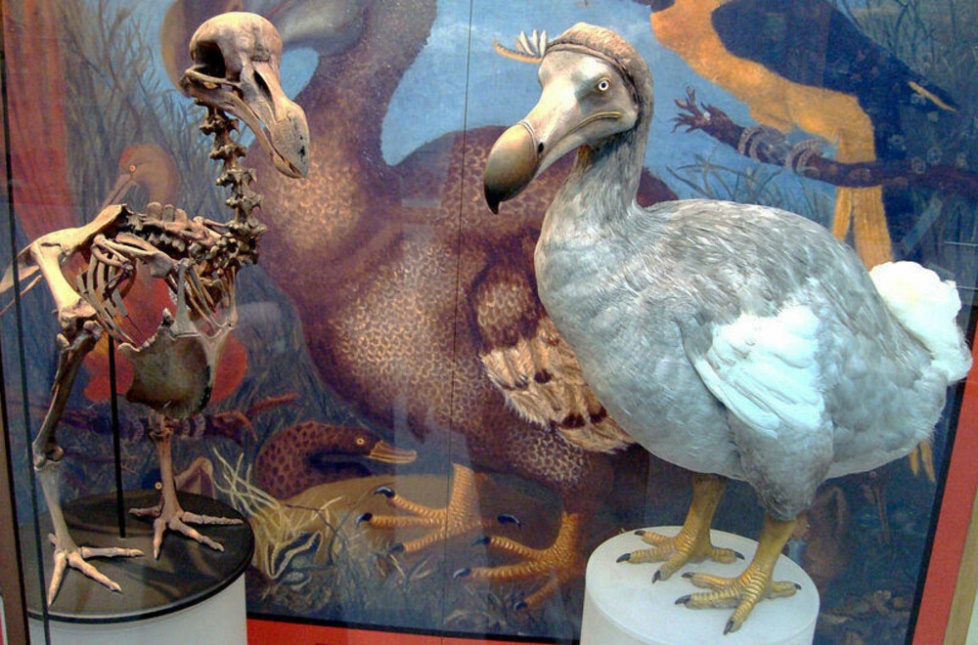 Kaspiske tiger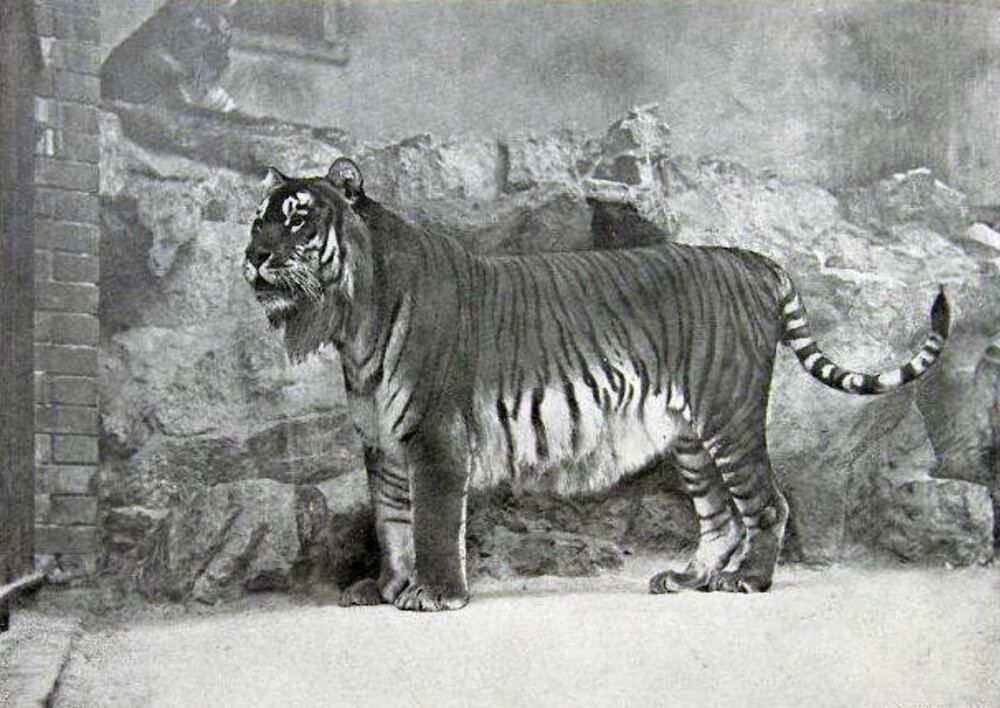 Zanzibar leopard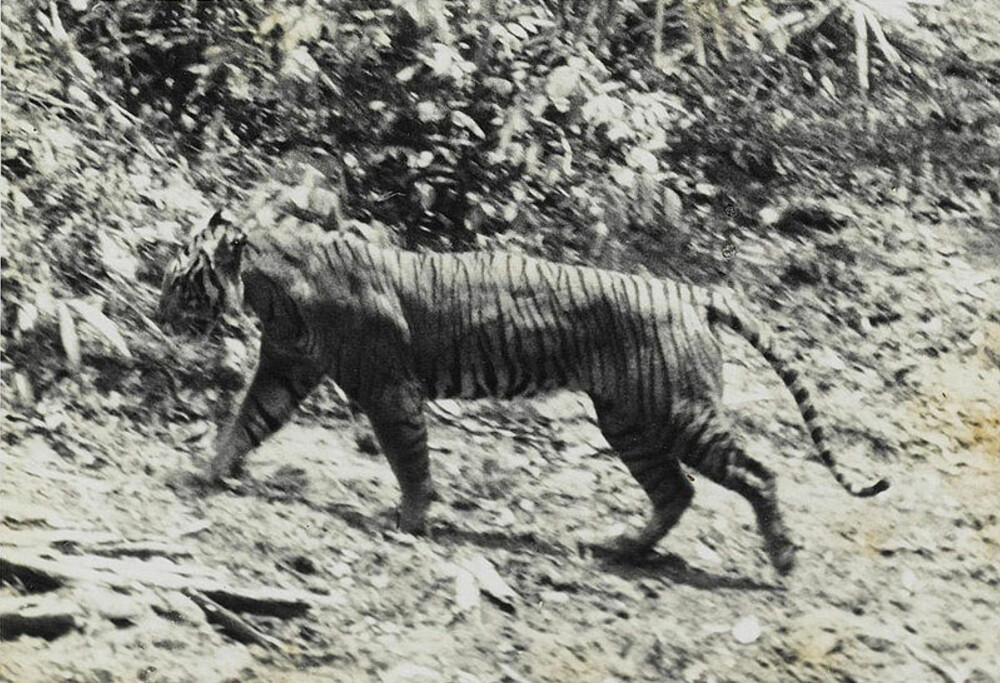 